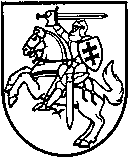 VALSTYBINĖ ENERGETIKOS reguliavimo tarybaNutarimasDĖL Uab „nemenčinės komunalininkas“ perskaičiuotų Geriamojo vandens tiekimo ir nuotekų tvarkymo paslaugų bazinių kainų vienašališko nustatymo2022 m. balandžio 29 Nr. O3E-577Vadovaudamasi Lietuvos Respublikos geriamojo vandens tiekimo ir nuotekų tvarkymo įstatymo 9 straipsnio 1 dalies 5 punktu, 34 straipsnio 15 dalimi ir atsižvelgdama į Vilniaus rajono savivaldybės administracijos direktoriaus 2022 m. balandžio 20 d. raštu Nr. A33(1)-3842 „Dėl UAB „Nemenčinės komunalininkas“ geriamojo vandens tiekimo ir nuotekų tvarkymo paslaugų perskaičiuotų bazinių kainų nustatymo“ pateiktą informaciją, Valstybinės energetikos reguliavimo tarybos (toliau – Taryba) 2022 m. vasario 25 d. nutarimą Nr. O3E-265 „Dėl UAB „Nemenčinės komunalininkas“ perskaičiuotų geriamojo vandens tiekimo ir nuotekų tvarkymo paslaugų bazinių kainų derinimo“ bei Tarybos Šilumos ir vandens departamento Vandens skyriaus 2022 m. 
balandžio 22 d. pažymą Nr. O5E-526 „Dėl UAB „Nemenčinės komunalininkas“ perskaičiuotų geriamojo vandens tiekimo ir nuotekų tvarkymo paslaugų bazinių kainų vienašališko nustatymo“, Taryba n u t a r i a:1. Konstatuoti, kad Vilniaus rajono savivaldybė pažeidė Geriamojo vandens tiekimo ir nuotekų tvarkymo įstatymo 34 straipsnio 13 dalies nuostatą, t. y. ne vėliau kaip per 30 kalendorinių dienų nenustatė UAB „Nemenčinės komunalininkas“ perskaičiuotų geriamojo vandens tiekimo ir nuotekų tvarkymo paslaugų bazinių kainų, suderintų Tarybos 2022 m. vasario 25 d. nutarimu Nr. O3E-265 „Dėl UAB „Nemenčinės komunalininkas“ perskaičiuotų geriamojo vandens tiekimo ir nuotekų tvarkymo paslaugų bazinių kainų derinimo“.2. Vienašališkai nustatyti UAB „Nemenčinės komunalininkas“ perskaičiuotas geriamojo vandens tiekimo ir nuotekų tvarkymo paslaugų bazines kainas (be pridėtinės vertės mokesčio):2.1. perskaičiuotą geriamojo vandens tiekimo ir nuotekų tvarkymo paslaugų bazinę kainą vartotojams, perkantiems geriamojo vandens tiekimo ir nuotekų tvarkymo paslaugas 
bute – 2,19 Eur/m3, iš šio skaičiaus:2.1.1. geriamojo vandens tiekimo – 1,33 Eur/m3;2.1.2. nuotekų tvarkymo – 0,86 Eur/m3, iš šio skaičiaus:2.1.2.1. nuotekų surinkimo – 0,38 Eur/m3;2.1.2.2. nuotekų valymo – 0,46 Eur/m3;2.1.2.3. nuotekų dumblo tvarkymo – 0,02 Eur/m3;2.2. perskaičiuotą geriamojo vandens tiekimo ir nuotekų tvarkymo paslaugų bazinę kainą vartotojams, perkantiems geriamojo vandens tiekimo ir nuotekų tvarkymo paslaugas individualių gyvenamųjų namų ar kitų patalpų, skirtų asmeninėms, šeimos ar namų reikmėms, 
įvaduose – 2,08 Eur/m3, iš šio skaičiaus:2.2.1. geriamojo vandens tiekimo – 1,26 Eur/m3;2.2.2. nuotekų tvarkymo – 0,82 Eur/m3, iš šio skaičiaus:2.2.2.1. nuotekų surinkimo – 0,37 Eur/m3;2.2.2.2. nuotekų valymo – 0,43 Eur/m3;2.2.2.3. nuotekų dumblo tvarkymo – 0,02 Eur/m3;2.3. perskaičiuotą geriamojo vandens tiekimo ir nuotekų tvarkymo paslaugų bazinę kainą abonentams, perkantiems geriamojo vandens tiekimo ir nuotekų tvarkymo paslaugas buities ir komerciniams poreikiams bei perkantiems geriamąjį vandenį, skirtą karštam vandeniui ruošti ir tiekiamą abonentams – 2,02 Eur/m3, iš šio skaičiaus:2.3.1. geriamojo vandens tiekimo – 1,20 Eur/m3;2.3.2. nuotekų tvarkymo – 0,82 Eur/m3, iš šio skaičiaus:2.3.2.1. nuotekų surinkimo – 0,37 Eur/m3;2.3.2.2. nuotekų valymo – 0,43 Eur/m3;2.3.2.3. nuotekų dumblo tvarkymo – 0,02 Eur/m3;2.4. perskaičiuotą geriamojo vandens tiekimo ir nuotekų tvarkymo paslaugų bazinę kainą abonentams, perkantiems geriamąjį vandenį, skirtą patalpoms šildyti ir tiekiamą vartotojams ir abonentams bei geriamąjį vandenį, skirtą karštam vandeniui ruošti ir tiekiamą vartotojams, ir vartotojų kategorijai, perkančiai paslaugas daugiabučių gyvenamųjų namų arba individualių gyvenamųjų namų bendrijų įvade – 2,08 Eur/m3, iš šio skaičiaus:2.4.1. geriamojo vandens tiekimo – 1,26 Eur/m3;2.4.2. nuotekų tvarkymo – 0,82 Eur/m3, iš šio skaičiaus:2.4.2.1. nuotekų surinkimo – 0,37 Eur/m3;2.4.2.2. nuotekų valymo – 0,43 Eur/m3;2.4.2.3. nuotekų dumblo tvarkymo – 0,02 Eur/m3.3. Nustatyti, kad:3.1. taikomos Valstybinės kainų ir energetikos kontrolės komisijos 2018 m. spalio 15 d. nutarimu Nr. O3E-322 „Dėl uždarosios akcinės bendrovės „Nemenčinės komunalininkas“ perskaičiuotų geriamojo vandens tiekimo ir nuotekų tvarkymo paslaugų bazinių kainų derinimo“ suderintos atsiskaitomųjų apskaitos prietaisų priežiūros ir vartotojų aptarnavimo paslaugos bazinės kainos;3.2. šio nutarimo 2 punkte nurodytos perskaičiuotos geriamojo vandens tiekimo ir nuotekų tvarkymo paslaugų bazinės kainos galioja 12 mėnesių nuo šių kainų įsigaliojimo dienos.Šis nutarimas gali būti skundžiamas Lietuvos Respublikos administracinių bylų teisenos įstatymo nustatyta tvarka ir sąlygomis.Tarybos pirmininkas							                          Renatas Pocius